Задачи 51 – 65   По данным таблицы 2 определить усилия в стропах при подъеме груза и подобрать для них трос (рис.1.) 
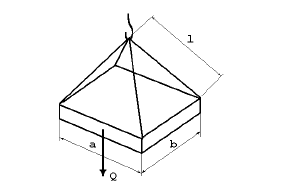 Рисунок 1 – Заданная схема строповки груза Таблица 2 – Данные к задачам 51-65 
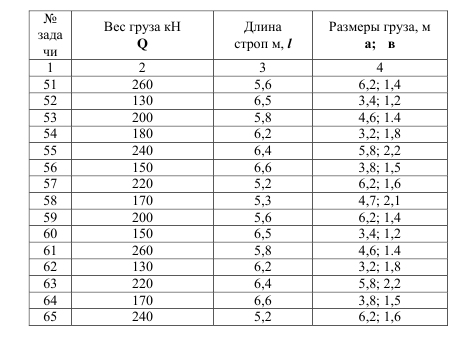 Выполнить задачу согласно условию № 52Задачи 66 – 75 Произвести с помощью вычислений центровку присоединяемой машины. Исходные данные заданы в таблице, где: D – диаметр центрируемых полумуфт, мм; l1 – расстояние от полумуфты, при центрируемой машине до первого подшипника, мм; l2 – то же до второго, мм; а1 и а3 – результаты измеренных зазоров по окружности в вертикальной плоскости; а2 и а4 – результаты измеренных зазоров по окружности в горизонтальной плоскости, мм; в1 и в3 – отклонение по торцу в вертикальной плоскости, мм;   в2 и в4 – отклонение по торцу в горизонтальной плоскости, мм; 
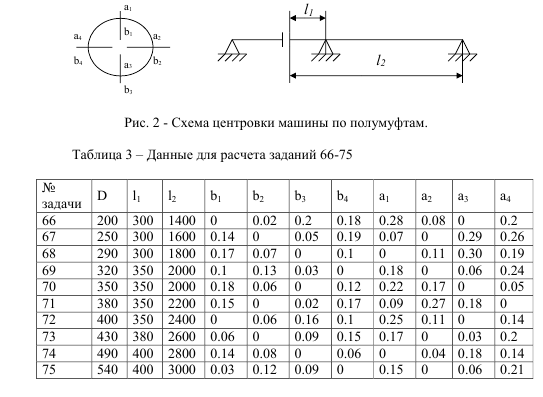 Выполнить задачу согласно условию № 72